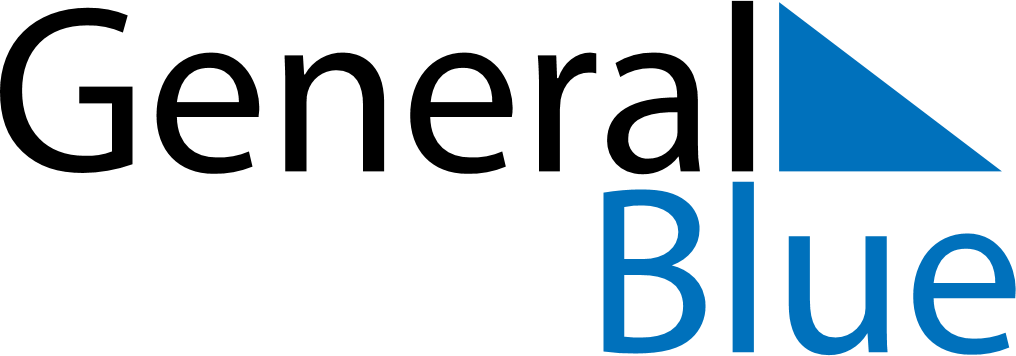 Quarter 4 of 2023 GrenadaQuarter 4 of 2023 GrenadaQuarter 4 of 2023 GrenadaQuarter 4 of 2023 GrenadaQuarter 4 of 2023 GrenadaQuarter 4 of 2023 GrenadaQuarter 4 of 2023 GrenadaOctober 2023October 2023October 2023October 2023October 2023October 2023October 2023October 2023October 2023MONTUETUEWEDTHUFRISATSUN12334567891010111213141516171718192021222324242526272829303131November 2023November 2023November 2023November 2023November 2023November 2023November 2023November 2023November 2023MONTUETUEWEDTHUFRISATSUN1234567789101112131414151617181920212122232425262728282930December 2023December 2023December 2023December 2023December 2023December 2023December 2023December 2023December 2023MONTUETUEWEDTHUFRISATSUN123455678910111212131415161718191920212223242526262728293031Oct 15: Aunty Tek Spice Word FestivalOct 25: Thanksgiving DayDec 4: Camerhogne Folk FestivalDec 25: Christmas DayDec 26: Boxing Day